SEVEN LAKES BOYS’ TRACK & FIELDScan to fill out the information sheet so that we may get in contact with you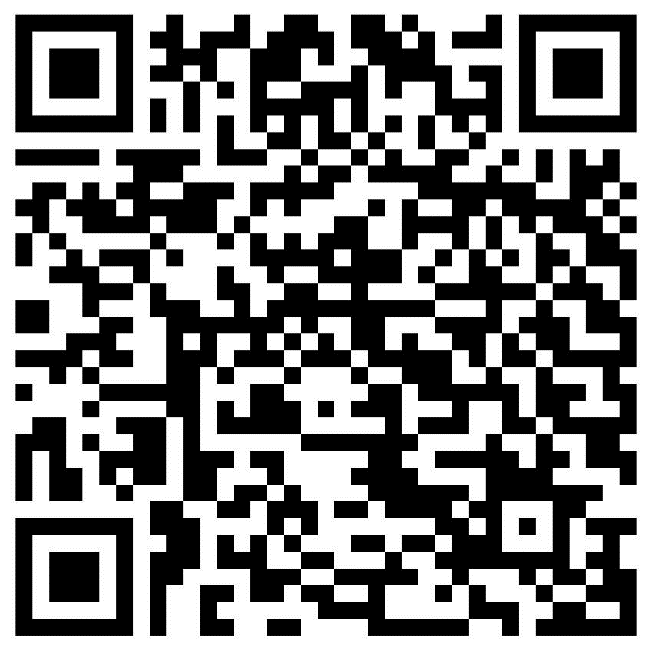 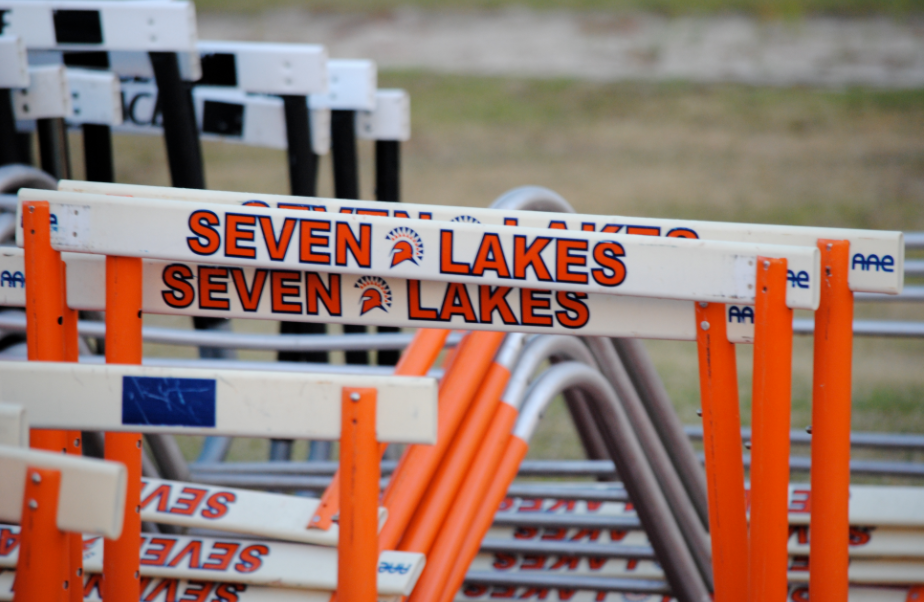 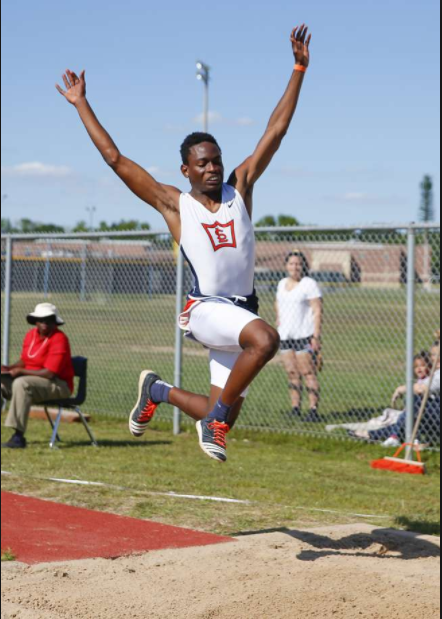 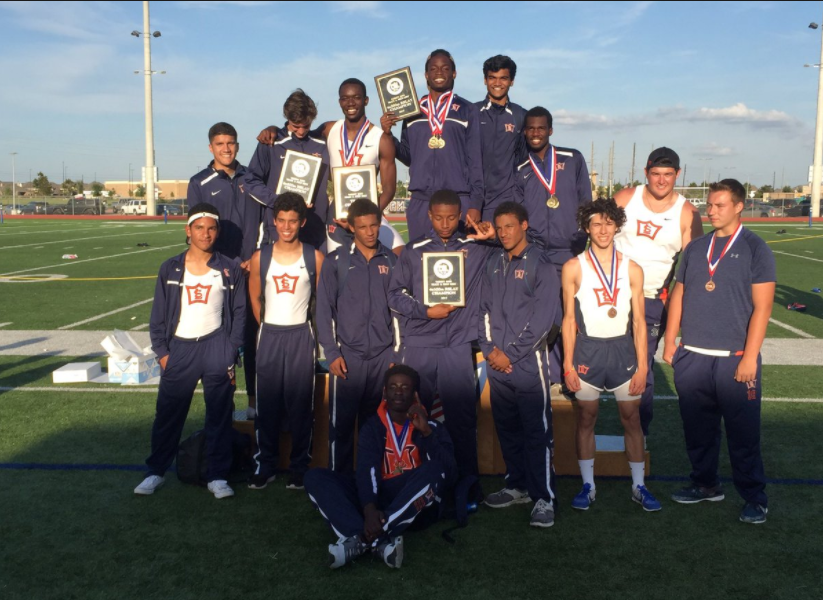 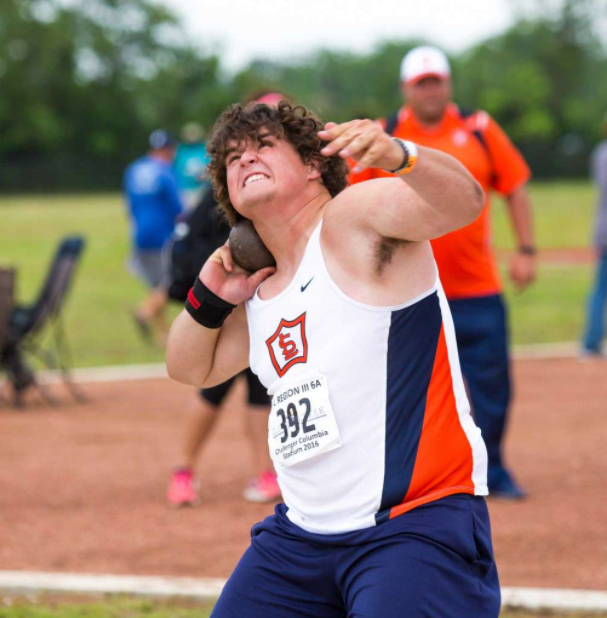 State Meet Qualifiers       2007, 08, 09, 10, 12, 13, 14, 15, 16, 17 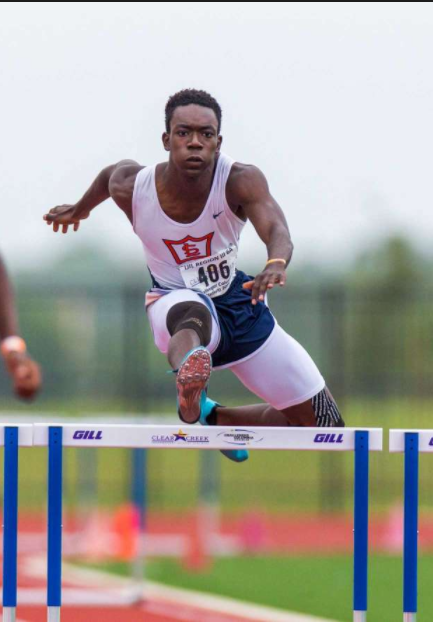         Area Champions2012, 13, 17    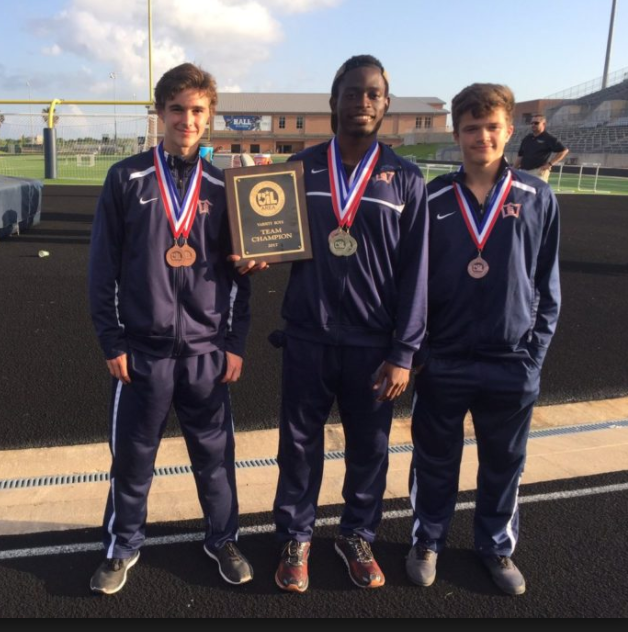 Area Champions2012, 13, 17    Head CoachMarvin Rathke281-435- 5280marvinwrathke@katyisd.orgAssistant CoachScott Kenney281-658-3835scottakenney@katyisd.org